<Commission>{IMCO}Ausschuss für Binnenmarkt und Verbraucherschutz</Commission>IMCO_PV(2019)0121_1PROTOKOLLSitzung vom 21. Januar 2019, 15.00–18.30 Uhr,und 22. Januar 2019, 9.00–12.30 Uhr und 14.30–18.30 UhrBRÜSSELDie Sitzung wird am Montag, 21. Januar 2019, um 15.02 Uhr unter dem Vorsitz von Anneleen Van Bossuyt (Vorsitzende) eröffnet.1.	Annahme der Tagesordnung2.	Mitteilungen des VorsitzesA.	Übertragung im InternetDie Vorsitzende weist die Mitglieder darauf hin, dass die Sitzung live per Webstream übertragen wird.B.	E-MeetingDie Anwendung eMeeting (http://europarl.europa.eu/emeeting) steht allen Mitgliedern des IMCO-Ausschusses, ihren Assistenten sowie den Mitarbeitern der Fraktionen auf ihrem Tablet oder Laptop zur Verfügung und ermöglicht den Zugriff auf die Sitzungsdokumente.C.	Newsletter Die Mitglieder werden davon in Kenntnis gesetzt, dass die neue Ausgabe des IMCO-Newsletters (Nr. 99) verfügbar ist.3.	Genehmigung von Sitzungsprotokollen	21./22. November 2018	PV – PE630.644v01-00	6. Dezember 2018	PV – PE631.934v01-00Berichterstattung über die laufenden interinstitutionellen Verhandlungen und Veranstaltungen4.	Urheberrecht im digitalen Binnenmarkt	IMCO/8/07948	***I	2016/0280(COD)	COM(2016)0593 – C8-0383/2016	Berichterstattung an den Ausschuss über die Verhandlungen (Artikel 69f Absatz 3)5.	Verlängerung der vorübergehenden Verwendung anderer als der im Zollkodex der Union vorgesehenen Mittel der elektronischen Datenverarbeitung	IMCO/8/12381	***I	2018/0040(COD)	COM(2018)0085 – C8-0097/2018	Berichterstattung an den Ausschuss über die Verhandlungen (Artikel 69f Absatz 3)6.	Verträge über die Bereitstellung digitaler Inhalte	CJ24/8/06371	***I	2015/0287(COD)	COM(2015)0634 – C8-0394/2015	Berichterstattung an den Ausschuss über die Verhandlungen (Artikel 69f Absatz 3)7.	Bestimmungen und Verfahren für die Konformität mit und die Durchsetzung von Harmonisierungsrechtsvorschriften der Union für Produkte	IMCO/8/12041	***I	2017/0353(COD)	COM(2017)0795 – C8-0004/2018	Berichterstattung an den Ausschuss über die Verhandlungen (Artikel 69f Absatz 3)------8.	Einrichtung des Europäischen Kompetenzzentrums für Cybersicherheit in Industrie, Technologie und Forschung und des Netzes nationaler Koordinierungszentren	IMCO/8/14595	***I	2018/0328(COD)	COM(2018)0630 – C8-0404/2018	Prüfung von Änderungsanträgen9.	Typgenehmigung von Kraftfahrzeugen und Kraftfahrzeuganhängern sowie von Systemen, Bauteilen und selbstständigen technischen Einheiten für diese Fahrzeuge im Hinblick auf ihre allgemeine Sicherheit und den Schutz der Fahrzeuginsassen und von ungeschützten Verkehrsteilnehmern	IMCO/8/13151	***I	2018/0145(COD)	COM(2018)0286 – C8-0194/2018	Prüfung von Änderungsanträgen	Prüfung von Kompromissänderungsanträgen10.	Kraftfahrzeug-Haftpflichtversicherung und Kontrolle der entsprechenden Versicherungspflicht	IMCO/8/13225	***I	2018/0168(COD)	COM(2018)0336 – C8-0211/2018	Prüfung von Änderungsanträgen	Prüfung von Kompromissänderungsanträgen11.	Verhinderung der Verbreitung terroristischer Online-Inhalte	IMCO/8/14583	***I	2018/0331(COD)	COM(2018)0640 – C8-0405/2018	Prüfung des Entwurfs einer Stellungnahme	Einreichung von Änderungsanträgen bis: 23. Januar 2019, 12.00 Uhr.12.	Stärkung der Wettbewerbsfähigkeit des Binnenmarkts durch die Entwicklung der Zollunion der EU und ihrer Governance	IMCO/8/13379		2018/2109(INI)		Prüfung von Änderungsanträgen13.	Empfehlungen an den Rat, die Kommission und die Vizepräsidentin der Kommission und Hohe Vertreterin der Union für Außen- und Sicherheitspolitik zum Abkommen über einen institutionellen Rahmen zwischen der Europäischen Union und der Schweizerischen Eidgenossenschaft	IMCO/8/15197		2018/2262(INI)		Erste Aussprache14.	Förderung von Fairness und Transparenz für gewerbliche Nutzer von Online-Vermittlungsdiensten	IMCO/8/13031	***I	2018/0112(COD)	COM(2018)0238 – C8-0165/2018	Berichterstattung an den Ausschuss über die Verhandlungen (Artikel 69f Absatz 3)* * *Gemeinsame Sitzung mit dem INTA-Ausschuss – siehe gesonderten Entwurf der Tagesordnung15.	Einfuhr von Kulturgütern	CJ33/8/12072	***I	2017/0158(COD)	COM(2017)0375 – C8-0227/2017	* Berichterstattung an den Ausschuss über die Verhandlungen (Artikel 69f Absatz 3)
* Abstimmung über die im Verlauf der interinstitutionellen Verhandlungen erzielte vorläufige Einigung------*** Elektronische Abstimmung ***16.	Besseren Durchsetzung und Modernisierung der EU-Verbraucherschutzvorschriften	IMCO/8/12813	***I	2018/0090(COD)	COM(2018)0185 – C8-0143/2018	Annahme des Entwurfs eines Berichts	Abstimmung über den Beschluss über die Aufnahme von interinstitutionellen Verhandlungen17.	Kraftfahrzeug-Haftpflichtversicherung und Kontrolle der entsprechenden Versicherungspflicht	IMCO/8/13225	***I	2018/0168(COD)	COM(2018)0336 – C8-0211/2018	Annahme des Entwurfs eines Berichts18.	Aufstellung des Programms über den Binnenmarkt, die Wettbewerbsfähigkeit der Unternehmen, einschließlich der kleinen und mittleren Unternehmen, und die europäischen Statistiken	IMCO/8/13604	***I	2018/0231(COD)	COM(2018)0441 – C8-0254/2018	Annahme des Entwurfs eines Berichts19.	Angleichung der Rechts- und Verwaltungsvorschriften der Mitgliedstaaten über die Barrierefreiheitsanforderungen für Produkte und Dienstleistungen	IMCO/8/05279	***I	2015/0278(COD)	COM(2015)0615 – C8-0387/2015	Abstimmung über die im Verlauf der interinstitutionellen Verhandlungen erzielte vorläufige Einigung20.	Zollkodex der Europäischen Union	IMCO/8/13073	***I	2018/0123(COD)	COM(2018)0259 – C8-0180/2018	Abstimmung über die im Verlauf der interinstitutionellen Verhandlungen erzielte vorläufige Einigung21.	Vorschriften für die Bereitstellung von Düngeprodukten mit CE-Kennzeichnung auf dem Markt	IMCO/8/06048	***I	2016/0084(COD)	COM(2016)0157 – C8-0123/2016	Abstimmung über die im Verlauf der interinstitutionellen Verhandlungen erzielte vorläufige Einigung22.	Genehmigung und Marktüberwachung von land- und forstwirtschaftlichen FahrzeugenIMCO/8/13133***I	2018/0142(COD)	COM(2018)0289 – C8-	Abstimmung über die im Verlauf der interinstitutionellen Verhandlungen erzielte vorläufige Einigung*** Ende der elektronischen Abstimmung ***23.	Verordnung über die „EU-Cybersicherheitsagentur“ (ENISA) und zur Aufhebung der Verordnung (EU) Nr. 526/2013 sowie über die Zertifizierung der Cybersicherheit von Informations- und Kommunikationstechnik („Rechtsakt zur Cybersicherheit“)	IMCO/8/11043	***I	2017/0225(COD)	COM(2017)0477 – C8-0310/2017	Berichterstattung an den Ausschuss über die Verhandlungen (Artikel 69f Absatz 3)24.	Öffentliche Anhörung
Harmonisierung als Grundsatz der Rechtsvorschriften für den Binnenmarkt * * *25.	Vorstellung des Programms des Ratsvorsitzes
In Anwesenheit von Nicolae Bădălău, rumänischer Wirtschaftsminister26.	Aussprache mit Věra Jourová, Mitglied der Kommission mit Zuständigkeit für Justiz, Verbraucher und Gleichstellung27.	Legislative Kontrollsitzung: Verordnung über Medizinprodukte28.	Verschiedenes29.	Nächste Sitzungen	29. Januar 2019, 14.30–18.30 Uhr (Brüssel)Unter Ausschluss der Öffentlichkeit30.	Sitzung der KoordinatorenSchluss der Sitzung: 16.59 Uhr.Results of roll-call votesContents1.	Better enforcement and modernisation of EU consumer protection rules - 2018/0090 (COD) - D. Dalton (adoption of the draft report)	101.1.	Final vote	102.	Better enforcement and modernisation of EU consumer protection rules - 2018/0090 (COD) - D. Dalton (adoption of the decision to enter into interinstitutional negotiations)	112.1.	Final vote	113.	Insurance against civil liability in respect of the use of motor vehicles, and the enforcement of the obligation to ensure against such liability - 2018/0168 (COD) - D. Charanzová (adoption of the draft report)	123.1.	Final vote	124.	Establishing the Programme for single market, competitiveness of enterprises, including small and medium-sized enterprises, and European statistics - 2018/0231 (COD) - N. Danti (adoption of the draft report)	134.1.	Final vote	135.	Approximation of the laws, regulations and administrative provisions of the Member States as regards the accessibility requirements for products and services - 2015/0278 (COD) - M. Løkkegaard (adoption of the provisional agreement resulting from interinstitutional negotiations)	145.1.	Final vote	146.	Amended Regulation (EU) n° 952/2013 laying down the Union Customs Code - 2018/0123 (COD) - J. Selimovic (adoption of the provisional agreement resulting from interinstitutional negotiations)	156.1.	Final vote	157.	Laying down rules on the making available on the market of CE marked fertilising products - 2016/0084 (COD) - M. Ţurcanu (adoption of the provisional agreement resulting from interinstitutional negotiations)	167.1.	Final vote	168.	Approval and market surveillance of agricultural and forestry vehicles - 2018/0142 (COD) - N. Danti (adoption of the provisional agreement resulting from interinstitutional negotiations)	178.1.	Final vote	17Key to symbols:+	:	in favour-	:	against0	:	abstention1.	Better enforcement and modernisation of EU consumer protection rules - 2018/0090 (COD) - D. Dalton (adoption of the draft report)1.1.	Final vote2.	Better enforcement and modernisation of EU consumer protection rules - 2018/0090 (COD) - D. Dalton (adoption of the decision to enter into interinstitutional negotiations)2.1.	Final vote3.	Insurance against civil liability in respect of the use of motor vehicles, and the enforcement of the obligation to ensure against such liability - 2018/0168 (COD) - D. Charanzová (adoption of the draft report)3.1.	Final vote4.	Establishing the Programme for single market, competitiveness of enterprises, including small and medium-sized enterprises, and European statistics - 2018/0231 (COD) - N. Danti (adoption of the draft report)4.1.	Final vote5.	Approximation of the laws, regulations and administrative provisions of the Member States as regards the accessibility requirements for products and services - 2015/0278 (COD) - M. Løkkegaard (adoption of the provisional agreement resulting from interinstitutional negotiations)5.1.	Final vote6.	Amended Regulation (EU) n° 952/2013 laying down the Union Customs Code - 2018/0123 (COD) - J. Selimovic (adoption of the provisional agreement resulting from interinstitutional negotiations)6.1.	Final vote7.	Laying down rules on the making available on the market of CE marked fertilising products - 2016/0084 (COD) - M. Ţurcanu (adoption of the provisional agreement resulting from interinstitutional negotiations)7.1.	Final vote8.	Approval and market surveillance of agricultural and forestry vehicles - 2018/0142 (COD) - N. Danti (adoption of the provisional agreement resulting from interinstitutional negotiations)8.1.	Final voteDECISIONSCoordinators' meetingBrusselsThursday, 6 December 2018 from 12.05 to 12.20In the Chair: Anna Maria Corazza Bildt Part I: items for decision with debateI.1	Adoption of the draft agendaThe agenda was adopted as shown in these decisions.I.2	AnnouncementsI.2.1	Main items of the Conference of Committee Chairs None.I.2.2	Conflicts with other CommitteesI.3	Nomination of rapporteursNone.I.3.1		Report from the Commission to the European Parliament and the Council on the operation of the Radio Equipment Directive 2014/53/EU - COM(2018) 740 final	Resp.: IMCO (TKV)				Opinion: Decision: no reportI.3.2	Proposal for a Council Regulation amending Regulation (EU) No 1388/2013 opening and providing for the management of autonomous tariff quotas of the Union for certain agricultural and industrial products - COM(2018)0746 final - 2018/0386 (NLE) 	Resp.: IMCO (BL)				Opinion: DEVE, INTA, ITRE, AGRIDecision: For info (non-legislative enactment)I.3.3	Communication from the Commission to the European Parliament, the Council and the European Economic and Social Committee: Harmonised standards: Enhancing transparency and legal certainty for a fully functioning Single Market - COM(2018) 764 final	Resp.: IMCO (SvS)				Opinion: ITRE, ENVI, JURI, INTADecision: for information I.3.4	Communication From The Commission To The European Parliament, The European Council, The Council, The European Economic And Social Committee And The Committee Of The Regions: The Single Market in a changing world - A unique asset in need of renewed political commitment - COM(2018) 772 finalResp.: IMCO (ZGV)			Opinion: INTA, ECON, EMPL, ENVI, ITRE, TRAN,  REGI, CULT, JURI, LIBEDecision: for information. To be taken into consideration for the exchange of views with the Commissioners early 2019. None.None.I.3.5	Communication from the Commission to the European Parliament, the Council, the European Central Bank, the European Economic and Social Committee, the Committee of the Regions and the European Investment Bank: Annual Growth Survey 2019: For a stronger Europe in the face of global uncertainty - COM(2018) 770 final	Resp.: EMPL			Opinion: IMCO, BUDG, ECON, ENVI, ITRE, REGI, CULTI.3.6	Communication from the Commission to the European Parliament, the Council, the European Economic and Social Committee and the Committee of the Regions: Towards a comprehensive European Union framework on endocrine disruptors - COM(2018) 734 final	Resp.: ENVI			Opinion: IMCO, ITREI.3.7	Communication from the Commission to the European Parliament, the European Council, the Council, the European Central Bank, the European Economic and Social Committee, the Committee of the Regions and the European Investment Bank: Preparing for the withdrawal of the United Kingdom from the European Union on 30 March 2019: a Contingency Action Plan - COM(2018) 880 final
Resp.: AFCO		 Opinion: IMCO, LIBE, ECON, TRAN, AGRI, ENVI, BUDG, REGII.3.8	Communication from the Commission to the European Parliament, the European Council, the Council, the European Central Bank, the European Economic and Social Committee and the Committee of the Regions: Capital Markets Union: time for renewed efforts to deliver for investment, growth and a stronger role of the euro - COM(2018) 767 final	Resp.: ECON			Opinion: IMCO, BUDG, EMPL, REGI, ITRE, JURI, ENVII.3.9	Commission Staff Working Document: The European Union's efforts to simplify legislation – 2018 Annual Burden Survey - SWD(2018) 481 final	Resp.: JURI			Opinion: all committeesI.4.	MiscellaneousI.4.1	Medical devices regulation (GDS)The regulation on medical devices was voted in 2016 and should be implemented soon. However, the Commission has failed to provide the tools for its implementation. At their meeting of 24 September 2018 the coordinators agreed to invite the Commission to a scrutiny session in Committee. In the meantime, this issue was discussed by the Plenary on 25 October 2018, since an oral question (O-85/2018) had been tabled on the same subject. ENVI is the Committee responsible for the file, while IMCO provided an opinion.Coordinators decided to write a letter to ENVI to inform them about IMCO’s willingness to hold a scrutiny session.I.4.2	Hearing on Harmonisation as principle for single market legislationCoordinators endorsed the draft programme of the hearing on “harmonisation as principle for single market legislation”, which was authorised by the Bureau. The hearing will be held during the Committee meeting on 21-22 January 2019. I.4.3	The state of play of the Internal Market: exchange of views with CommissionersCoordinators endorsed the proposal by the Chair to invite the Commissioners to a public session (instead of an in-Camera) of the Committee for approximately 1h30’, to be followed/preceded by a lunch with Coordinators.The following Commissioners would be invited:-	VP Katainen, Bienkowska-	VP Ansip, Gabriel-	Jourova-	MoscoviciThe following policy areas would be covered:-	Single Market (Goods, Services)-	Digital Single Market-	Consumers-	CustomsThe meeting could take place at the earliest possibility during one of the following meetings of the IMCO Committee: 20-21 Feb 2019, 4 March or 18 March 2019.I.4.4	Timetable for the dossier on “discontinuing seasonal changes of time”As the main committee (TRAN) is voting the report in March 2019, Coordinators agreed to postpone the deadline of amendments from Wednesday 12 December to Tuesday 18 December 2018 (noon).I.4.5	AFET report on Institutional Framework Agreement between the European Union and the Swiss Confederation.Coordinators asked the Secretariat to check if it’s still technically possible to give an opinion to the AFET report, even by a simplified procedure. Part II: items for decision without debateII.1	Adoption of the Coordinators Decisions of the last meetingsThe decisions of the coordinators' meeting of 21 November 2018 were approved by written procedure on 29 November 2018.Items approved by written procedure: None.II.2	Timetables	None.II.3	Comitology, Delegated and Implementing Acts and Expert Groups Coordinators took note of the recommendations regarding documents transmitted for scrutiny.II.4	Petitions and motions for resolutionII.4.1	Petitions	None.II.4.2	Motions for ResolutionNone.II.4.3	Proposals for Union ActsNone.II.5	Miscellaneous	None.II.6	Date of next Coordinator's MeetingTuesday, 22 January, 17h30-18h30ПРИСЪСТВЕН ЛИСТ/LISTA DE ASISTENCIA/PREZENČNÍ LISTINA/DELTAGERLISTE/ ANWESENHEITSLISTE/KOHALOLIJATE NIMEKIRI/ΚΑΤΑΣΤΑΣΗ ΠΑΡΟΝΤΩΝ/RECORD OF ATTENDANCE/ LISTE DE PRÉSENCE/POPIS NAZOČNIH/ELENCO DI PRESENZA/APMEKLĒJUMU REĢISTRS/DALYVIŲ SĄRAŠAS/ JELENLÉTI ÍV/REĠISTRU TA' ATTENDENZA/PRESENTIELIJST/LISTA OBECNOŚCI/LISTA DE PRESENÇAS/ LISTĂ DE PREZENŢĂ/PREZENČNÁ LISTINA/SEZNAM NAVZOČIH/LÄSNÄOLOLISTA/DELTAGARLISTA* 	(P)	=	Председател/Presidente/Předseda/Formand/Vorsitzender/Esimees/Πρόεδρος/Chair(wo)man/Président/Predsjednik/Priekšsēdētājs/ Pirmininkas/Elnök/'Chairman'/Voorzitter/Przewodniczący/Preşedinte/Predseda/Predsednik/Puheenjohtaja/Ordförande	(VP) =	Заместник-председател/Vicepresidente/Místopředseda/Næstformand/Stellvertretender Vorsitzender/Aseesimees/Αντιπρόεδρος/ Vice-Chair(wo)man/Potpredsjednik/Vice-Président/Potpredsjednik/Priekšsēdētāja vietnieks/Pirmininko pavaduotojas/Alelnök/ Viċi 'Chairman'/Ondervoorzitter/Wiceprzewodniczący/Vice-Presidente/Vicepreşedinte/Podpredseda/Podpredsednik/ Varapuheenjohtaja/Vice ordförande	(M)	=	Член/Miembro/Člen/Medlem./Mitglied/Parlamendiliige/Μέλος/Member/Membre/Član/Membro/Deputāts/Narys/Képviselő/ Membru/Lid/Członek/Membro/Membru/Člen/Poslanec/Jäsen/Ledamot	(F)	=	Длъжностно лице/Funcionario/Úředník/Tjenestemand/Beamter/Ametnik/Υπάλληλος/Official/Fonctionnaire/Dužnosnik/ Funzionario/Ierēdnis/Pareigūnas/Tisztviselő/Uffiċjal/Ambtenaar/Urzędnik/Funcionário/Funcţionar/Úradník/Uradnik/Virkamies/ TjänstemanEuropäisches Parlament2014-2019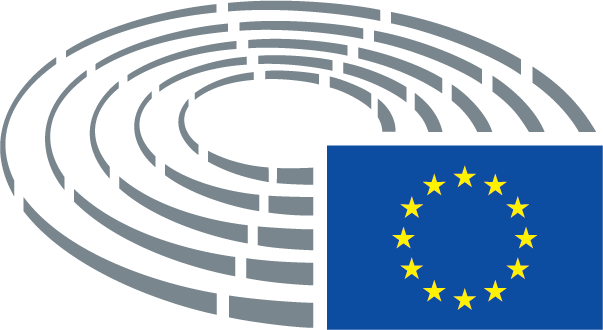 Beschluss:Der Entwurf der Tagesordnung wird in der in diesem Protokoll ausgewiesenen Fassung angenommen.Beschluss:Die Protokolle werden genehmigt.Verfasserin der Stellungnahme:Verfasserin der Stellungnahme:Verfasserin der Stellungnahme:Verfasserin der Stellungnahme:Catherine Stihler (S&D)Catherine Stihler (S&D)AD – PE599.682v02-00
AM – PE602.819v01-00
AM – PE602.820v01-00Federführend:Federführend:Federführend:Federführend:JURI* – Axel Voss (PPE)Es spricht:Catherine StihlerBerichterstatter:Berichterstatter:Berichterstatter:Jasenko Selimovic (ALDE)Federführend:Federführend:Federführend:IMCOIMCOEs spricht:Jasenko SelimovicBerichterstatter:Berichterstatter:Berichterstatter:Evelyne Gebhardt (S&D)
Axel Voss (PPE)DT – PE585.510v01-00Federführend:Federführend:Federführend:IMCO, JURIIMCO, JURIEs spricht:Lucy AndersonBerichterstatter:Berichterstatter:Berichterstatter:Nicola Danti (S&D)Federführend:Federführend:Federführend:IMCOIMCOEs spricht:Nicola DantiVerfasser der Stellungnahme:Verfasser der Stellungnahme:Verfasser der Stellungnahme:Verfasser der Stellungnahme:Arndt Kohn (S&D)Arndt Kohn (S&D)PA – PE630.409v01-00
AM – PE632.037v01-00Federführend:Federführend:Federführend:Federführend:ITRE – Julia Reda (Verts/ALE)PR – PE631.940v01-00Es sprechen:Andreas Schwab, Anna Maria Corazza BildtBerichterstatterin:Berichterstatterin:Berichterstatterin:Róża Gräfin von Thun und Hohenstein (PPE)PR – PE629.496v01-00
AM – PE632.064v01-00Federführend:Federführend:Federführend:IMCOIMCOEs sprechen:Andreas Schwab, Olga Sehnalová, Nadja Hirsch, Lucy Anderson, Mehdi Hocine (GD GROW) Berichterstatterin:Berichterstatterin:Berichterstatterin:Dita Charanzová (ALDE)PR – PE629.546v01-00
AM – PE631.961v01-00Federführend:Federführend:Federführend:IMCOIMCOEs sprechen:Dita Charanzová, Jiří Pospíšil, Lucy Anderson, Daniel Dalton, Pascal DurandVerfasserin der Stellungnahme:Verfasserin der Stellungnahme:Verfasserin der Stellungnahme:Verfasserin der Stellungnahme:Julia Reda (Verts/ALE)Julia Reda (Verts/ALE)Federführend:Federführend:Federführend:Federführend:LIBE – Daniel Dalton (ECR)Es sprechen:Julia Reda, Lucy Anderson, Daniel Dalton, Eva Maydell, Jasenko Selimovic, Nadja HirschBerichterstatterin:Berichterstatterin:Berichterstatterin:Virginie Rozière (S&D)PR – PE629.492v01-00
AM – PE627.794v01-00Federführend:Federführend:Federführend:IMCOIMCOEs sprechen:Virginie Rozière, Adam Szejnfeld, Daniel Dalton, Jasenko SelimovicVerfasser der Stellungnahme:Verfasser der Stellungnahme:Verfasser der Stellungnahme:Verfasser der Stellungnahme:Andreas Schwab (PPE)Andreas Schwab (PPE)Federführend:Federführend:Federführend:Federführend:AFET* – Doru-Claudian Frunzulică
(S&D)PR – PE630.430v01-00Es sprechen:Andreas Schwab, Jasenko Selimovic, Virginie RozièreBerichterstatterin:Berichterstatterin:Berichterstatterin:Christel Schaldemose (S&D)Federführend:Federführend:Federführend:IMCO*IMCO*Es sprechen:Christel Schaldemose, Julia RedaBerichterstatter:Berichterstatter:Berichterstatter:Alessia Maria Mosca (S&D)
Daniel Dalton (ECR)AM – PE621.080v02-00
AM – PE621.068v01-00Federführend:Federführend:Federführend:INTA, IMCO*INTA, IMCO*Es sprechen:Siehe gesondertes ProtokollBerichterstatter:Berichterstatter:Berichterstatter:Daniel Dalton (ECR)PR – PE625.551v01-00
AM – PE627.947v02-00
AM – PE628.418v03-00Federführend:Federführend:Federführend:IMCOIMCOErgebnis:37 Stimmen dafür, 1 Stimme dagegen und 1 EnthaltungBerichterstatterin:Berichterstatterin:Berichterstatterin:Dita Charanzová (ALDE)PR – PE629.546v01-00
AM – PE631.961v01-00Federführend:Federführend:Federführend:IMCOIMCOErgebnis:34 Stimmen dafür, 1 Stimme dagegen und 2 EnthaltungenBerichterstatter:Berichterstatter:Berichterstatter:Nicola Danti (S&D)PR – PE628.465v01-00
AM – PE629.777v02-00
AM – PE630.387v01-00Federführend:Federführend:Federführend:IMCO*IMCO*Ergebnis:30 Stimmen dafür, 8 Stimmen dagegen und keine EnthaltungenBerichterstatter:Berichterstatter:Berichterstatter:Morten Løkkegaard (ALDE)AM – PE599.675v01-00
AM – PE599.726v03-00Federführend:Federführend:Federführend:IMCO*IMCO*Ergebnis:24 Stimmen dafür, 3 Stimmen dagegen und 10 EnthaltungenBerichterstatter:Berichterstatter:Berichterstatter:Jasenko Selimovic (ALDE)Federführend:Federführend:Federführend:IMCOIMCOErgebnis:34 Stimmen dafür, 2 Stimmen dagegen und 2 EnthaltungenBerichterstatter:Berichterstatter:Berichterstatter:Mihai Ţurcanu (PPE)AM – PE602.754v01-00
AM – PE602.900v02-00Federführend:Federführend:Federführend:IMCO*IMCO*Ergebnis:36 Stimmen dafür, 2 Stimmen dagegen und keine EnthaltungenBerichterstatter:Berichterstatter:Berichterstatter:Nicola Danti (S&D)Federführend:Federführend:Federführend:IMCO*IMCO*Ergebnis:36 Stimmen dafür, 2 Stimmen dagegen und keine EnthaltungenVerfasser der Stellungnahme:Verfasser der Stellungnahme:Verfasser der Stellungnahme:Verfasser der Stellungnahme:Nicola Danti (S&D)Nicola Danti (S&D)AD – PE616.831v02-00
AM – PE619.102v02-00
AM – PE619.101v01-00Federführend:Federführend:Federführend:Federführend:ITRE* – Angelika Niebler (PPE)Es spricht:Nicola DantiEs sprechen:Andreas Schwab, Pascal Arimont, Joaquim Nunes de Almeida, Martynas Barysas (BusinessEurope), Ilya Bruggemann (EuroCommerce), Erwan Bertrand (Eurochambres), Monique Goyens (BEUC), Cinzia Missiroli (CEN-CENELEC), Janne Känkänen (Vorsitzender der hochrangigen Gruppe „Wettbewerbsfähigkeit und Wachstum“ des Rates der EU)Es sprechen:Nicolae Bădălău, Anneleen Van Bossuyt, Nicola Danti, Dita Charanzová, Mihai Ţurcanu, Maria Grapini, Andreas Schwab, Olga SehnalováEs sprechen:Andreas Schwab, Anna Maria Corazza Bildt, Dita Charanzová, Olga Sehnalová, Momchil NekovEs sprechen:Andreas Schwab, Carlo Pettinelli (GD GROW)37+ALDEECREFDDENFGUE/NGLNIPPE

S&D


Verts/ALEDita Charanzová, Morten Løkkegaard, Jasenko Selimovic Edward Czesak, Daniel Dalton, Nosheena Mobarik, Anneleen Van BossuytMarco ZulloMylène TroszczynskiDennis de Jong, Martin SchirdewanDavid BorrelliPascal Arimont, Carlos Coelho, Lara Comi, Anna Maria Corazza Bildt, Philippe Juvin, Eva Maydell, Jiří Pospíšil, Andreas Schwab, Ivan Štefanec, Adam Szejnfeld, Róża Gräfin von Thun und Hohenstein, Mihai ŢurcanuBiljana Borzan, Nicola Danti, Evelyne Gebhardt, Maria Grapini, Liisa Jaakonsaari, Marlene Mizzi, Virginie Rozière, Christel Schaldemose, Olga Sehnalová, Catherine Stihler, Josef WeidenholzerPascal Durand, Igor Šoltes1-ENFJohn Stuart Agnew10EFDDRobert Jarosław IwaszkiewiczCorrections to votes and voting intentions+-036+ALDEECREFDDENFNIPPE

S&D
Verts/ALEDita Charanzová, Morten Løkkegaard, Jasenko SelimovicEdward Czesak, Daniel Dalton, Nosheena Mobarik, Anneleen Van BossuytRobert Jarosław Iwaszkiewicz, Marco ZulloMylène TroszczynskiDavid BorrelliPascal Arimont, Carlos Coelho, Lara Comi, Anna Maria Corazza Bildt, Philippe Juvin, Eva Maydell, Jiří Pospíšil, Andreas Schwab, Ivan Štefanec, Adam Szejnfeld, Róża Gräfin von Thun und Hohenstein, Mihai ŢurcanuBiljana Borzan, Nicola Danti, Evelyne Gebhardt, Maria Grapini, Liisa Jaakonsaari, Marlene Mizzi, Virginie Rozière, Christel Schaldemose, Olga Sehnalová, Catherine Stihler, Josef WeidenholzerPascal Durand, Igor Šoltes1-ENFJohn Stuart Agnew20GUE/NGLDennis de Jong, Martin Schirdewan+-034+ALDEECREFDDENFGUE/NGLPPE

S&D
Verts/ALEDita Charanzová, Morten Løkkegaard, Jasenko SelimovicEdward Czesak, Daniel Dalton, Nosheena Mobarik, Anneleen Van BossuytMarco ZulloMylène TroszczynskiDennis de Jong, Martin SchirdewanPascal Arimont, Carlos Coelho, Lara Comi, Anna Maria Corazza Bildt, Philippe Juvin, Eva Maydell, Jiří Pospíšil, Andreas Schwab, Ivan Štefanec, Adam Szejnfeld, Róża Gräfin von Thun und Hohenstein, Mihai ŢurcanuBiljana Borzan, Nicola Danti, Evelyne Gebhardt, Maria Grapini, Virginie Rozière, Christel Schaldemose, Olga Sehnalová, Catherine Stihler, Josef WeidenholzerPascal Durand, Igor Šoltes1-ENFJohn Stuart Agnew20EFDDS&DRobert Jarosław IwaszkiewiczMarlene MizziCorrections to votes and voting intentions+-030+ALDEECREFDDPPE

S&D
Verts/ALEDita Charanzová, Morten Løkkegaard, Jasenko SelimovicEdward CzesakMarco ZulloPascal Arimont, Carlos Coelho, Lara Comi, Anna Maria Corazza Bildt, Philippe Juvin, Eva Maydell, Jiří Pospíšil, Andreas Schwab, Ivan Štefanec, Adam Szejnfeld, Róża Gräfin von Thun und Hohenstein, Mihai ŢurcanuBiljana Borzan, Nicola Danti, Evelyne Gebhardt, Maria Grapini, Liisa Jaakonsaari, Marlene Mizzi, Virginie Rozière, Christel Schaldemose, Olga Sehnalová, Catherine Stihler, Josef WeidenholzerPascal Durand, Igor Šoltes8-ECREFDDENFGUE/NGLDaniel Dalton, Nosheena Mobarik, Anneleen Van BossuytRobert Jarosław IwaszkiewiczJohn Stuart Agnew, Mylène TroszczynskiDennis de Jong, Martin Schirdewan00Corrections to votes and voting intentions+-024+ALDEECREFDDGUE/NGLPPE

S&DVerts/ALE Dita Charanzová, Morten Løkkegaard, Jasenko SelimovicEdward Czesak, Daniel Dalton, Nosheena Mobarik, Anneleen Van BossuytMarco ZulloDennis de JongPascal Arimont, Carlos Coelho, Lara Comi, Anna Maria Corazza Bildt, Philippe Juvin, Eva Maydell, Jiří Pospíšil, Andreas Schwab, Ivan Štefanec, Adam Szejnfeld, Róża Gräfin von Thun und Hohenstein, Mihai ŢurcanuMaria GrapiniPascal Durand, Igor Šoltes3-EFDDENFRobert Jarosław IwaszkiewiczJohn Stuart Agnew, Mylène Troszczynski100GUE/NGLS&DMartin SchirdewanBiljana Borzan, Nicola Danti, Evelyne Gebhardt, Liisa Jaakonsaari, Marlene Mizzi, Virginie Rozière, Christel Schaldemose, Olga Sehnalová, Josef WeidenholzerCorrections to votes and voting intentions+-034+ALDEECREFDDENFGUE/NGLPPE
S&D
Verts/ALEDita Charanzová, Morten Løkkegaard, Jasenko SelimovicEdward Czesak, Daniel Dalton, Nosheena Mobarik, Anneleen Van BossuytMarco ZulloMylène TroszczynskiDennis de JongPascal Arimont, Carlos Coelho, Anna Maria Corazza Bildt, Philippe Juvin, Eva Maydell, Jiří Pospíšil, Andreas Schwab, Ivan Štefanec, Adam Szejnfeld, Róża Gräfin von Thun und Hohenstein, Mihai ŢurcanuBiljana Borzan, Nicola Danti, Evelyne Gebhardt, Maria Grapini, Liisa Jaakonsaari, Marlene Mizzi, Virginie Rozière, Christel Schaldemose, Olga Sehnalová, Catherine Stihler, Josef WeidenholzerPascal Durand, Igor Šoltes2-EFDDENFRobert Jarosław IwaszkiewiczJohn Stuart Agnew20GUE/NGLPPEMartin SchirdewanLara ComiCorrections to votes and voting intentions+-036+ALDEECREFDDENFGUE/NGLPPE

S&D
Verts/ALEDita Charanzová, Morten Løkkegaard, Jasenko SelimovicEdward Czesak, Daniel Dalton, Nosheena Mobarik, Anneleen Van BossuytMarco ZulloMylène TroszczynskiDennis de Jong, Martin SchirdewanPascal Arimont, Carlos Coelho, Lara Comi, Anna Maria Corazza Bildt, Philippe Juvin, Eva Maydell, Jiří Pospíšil, Andreas Schwab, Ivan Štefanec, Adam Szejnfeld, Róża Gräfin von Thun und Hohenstein, Mihai ŢurcanuBiljana Borzan, Nicola Danti, Evelyne Gebhardt, Maria Grapini, Liisa Jaakonsaari, Marlene Mizzi, Virginie Rozière, Christel Schaldemose, Olga Sehnalová, Catherine Stihler, Josef WeidenholzerPascal Durand, Igor Šoltes2-EFDDENFRobert Jarosław IwaszkiewiczJohn Stuart Agnew00Corrections to votes and voting intentions+-036+ALDEECREFDDENFGUE/NGLPPE

S&D
Verts/ALEDita Charanzová, Morten Løkkegaard, Jasenko SelimovicEdward Czesak, Daniel Dalton, Nosheena Mobarik, Anneleen Van BossuytMarco ZulloMylène TroszczynskiDennis de Jong, Martin SchirdewanPascal Arimont, Carlos Coelho, Lara Comi, Anna Maria Corazza Bildt, Philippe Juvin, Eva Maydell, Jiří Pospíšil, Andreas Schwab, Ivan Štefanec, Adam Szejnfeld, Róża Gräfin von Thun und Hohenstein, Mihai ŢurcanuBiljana Borzan, Nicola Danti, Evelyne Gebhardt, Maria Grapini, Liisa Jaakonsaari, Marlene Mizzi, Virginie Rozière, Christel Schaldemose, Olga Sehnalová, Catherine Stihler, Josef WeidenholzerPascal Durand, Igor Šoltes2-EFDDENFRobert Jarosław IwaszkiewiczJohn Stuart Agnew00Corrections to votes and voting intentions+-0Committee on the Internal Market and Consumer ProtectionTitleProcedure n°State of PlayPreventing dissemination of terrorist content online (ZGV)2018/0331 (COD)LIBEFollowing decision at September coordinators meeting, IMCO Chair sent on 5 October a letter requesting Rule 54 (shared competence) on the proposal. LIBE Chair rejected, by letter of 26 October this request, dismissing link with the e-Commerce directive and claiming that the e-Commerce directive already allows for a derogation on public grounds from the liability regime (Article 14) and general ban of monitoring (Article 15). IMCO consequently responded by a letter of 7 November, rebutting LIBE’s argument and their reading of the e-Commerce directive as no such exception exists neither under Article 14 nor Article 15, and restated the reasons for maintaining original claim for Rule 54 shared competence.Following a negative decision by LIBE coordinators on 20 November, the next step is a CCC recommendation and decision by CoP.Cybersecurity Competence Centre (AM)2018/0328(COD) ITREFollowing the mandate by the IMCO coordinators on 24 September 2018, the Chair wrote a letter to ITRE’s Chair requesting Rule 54 on some provisions of the proposal. On 22 October 2018, ITRE’s Chair opposed the application of Rule 54 and proposed an opinion under Rule 53. The CCC is expected to issue a recommendation on this conflict.Legislative reportsNon-legislative reportsLegislative OpinionsNon-legislative OpinionsFor infoБюро/Mesa/Předsednictvo/Formandskabet/Vorstand/Juhatus/Προεδρείο/Bureau/Predsjedništvo/Ufficio di presidenza/Prezidijs/ Biuras/Elnökség/Prezydium/Birou/Predsedníctvo/Predsedstvo/Puheenjohtajisto/Presidiet (*)Anneleen Van Bossuyt (P) (1, 2), Anna Maria Corazza Bildt (VP) (1, 2), Dita Charanzová (VP) (1, 2), Catherine Stihler (VP) (1, 2)Членове/Diputados/Poslanci/Medlemmer/Mitglieder/Parlamendiliikmed/Μέλη/Members/Députés/Zastupnici/Deputati/Deputāti/Nariai/Képviselõk/Membri/Leden/Posłowie/Deputados/Deputaţi/Jäsenet/LedamöterJohn Stuart Agnew (1, 2), Pascal Arimont (1, 2), Lara Comi (2), Daniel Dalton (1, 2), Nicola Danti (2), Pascal Durand (1, 2), Evelyne Gebhardt (2), Maria Grapini (2), Robert Jarosław Iwaszkiewicz (2), Liisa Jaakonsaari (2), Philippe Juvin (2), Morten Løkkegaard (2), Eva Maydell (1, 2), Marlene Mizzi (2), Nosheena Mobarik (2), Jiří Pospíšil (1, 2), Virginie Rozière (1, 2), Christel Schaldemose (2), Andreas Schwab (1, 2), Olga Sehnalová (1, 2), Jasenko Selimovic (1, 2), Róża Gräfin von Thun und Hohenstein (2), Mylène Troszczynski (2), Marco Zullo (2), Dennis de Jong (2), Igor Šoltes (2), Ivan Štefanec (2), Mihai Ţurcanu (2)Заместници/Suplentes/Náhradníci/Stedfortrædere/Stellvertreter/Asendusliikmed/Αναπληρωτές/Substitutes/Suppléants/Zamjenici/ Supplenti/Aizstājēji/Pavaduojantysnariai/Póttagok/Sostituti/Plaatsvervangers/Zastępcy/Membros suplentes/Supleanţi/Náhradníci/ Namestniki/Varajäsenet/SuppleanterLucy Anderson (1), Biljana Borzan (2), Birgit Collin-Langen (2), Edward Czesak (2), Nadja Hirsch (1, 2), Emma McClarkin (1), Julia Reda (1), Dariusz Rosati (2), Martin Schirdewan (2), Adam Szejnfeld (1, 2), Marc Tarabella (1, 2), Josef Weidenholzer (2)200 (2)200 (2)Salvatore Cicu (2), Momchil Nekov (2), Axel Voss (2)Salvatore Cicu (2), Momchil Nekov (2), Axel Voss (2)206 (3)206 (3)53 (8) (Точка от дневния ред/Punto del orden del día/Bod pořadu jednání (OJ)/Punkt på dagsordenen/Tagesordnungspunkt/ Päevakorra punkt/Ημερήσια Διάταξη Σημείο/Agenda item/Point OJ/Točka dnevnog reda/Punto all'ordine del giorno/Darba kārtības punkts/Darbotvarkės punktas/Napirendi pont/Punt Aġenda/Agendapunt/Punkt porządku dziennego/Ponto OD/Punct de pe ordinea de zi/Bod programu schôdze/Točka UL/Esityslistan kohta/Föredragningslista punkt)53 (8) (Точка от дневния ред/Punto del orden del día/Bod pořadu jednání (OJ)/Punkt på dagsordenen/Tagesordnungspunkt/ Päevakorra punkt/Ημερήσια Διάταξη Σημείο/Agenda item/Point OJ/Točka dnevnog reda/Punto all'ordine del giorno/Darba kārtības punkts/Darbotvarkės punktas/Napirendi pont/Punt Aġenda/Agendapunt/Punkt porządku dziennego/Ponto OD/Punct de pe ordinea de zi/Bod programu schôdze/Točka UL/Esityslistan kohta/Föredragningslista punkt)Наблюдатели/Observadores/Pozorovatelé/Observatører/Beobachter/Vaatlejad/Παρατηρητές/Observers/Observateurs/Promatrači/ Osservatori/Novērotāji/Stebėtojai/Megfigyelők/Osservaturi/Waarnemers/Obserwatorzy/Observadores/Observatori/Pozorovatelia/ Opazovalci/Tarkkailijat/ObservatörerПо покана на председателя/Por invitación del presidente/Na pozvání předsedy/Efter indbydelse fra formanden/Auf Einladung des Vorsitzenden/Esimehe kutsel/Με πρόσκληση του Προέδρου/At the invitation of the Chair(wo)man/Sur l’invitation du président/ Na poziv predsjednika/Su invito del presidente/Pēc priekšsēdētāja uzaicinājuma/Pirmininkui pakvietus/Az elnök meghívására/ Fuq stedina taċ-'Chairman'/Op uitnodiging van de voorzitter/Na zaproszenie Przewodniczącego/A convite do Presidente/La invitaţia preşedintelui/Na pozvanie predsedu/Na povabilo predsednika/Puheenjohtajan kutsusta/På ordförandens inbjudanMartynas Barysas (Business Europe), Ilya Bruggemann (EuroCommerce), Erwan Bertrand (Eurochambers), Monique Goyens (BEUC), Cinzia Missiroli (CEN-CENELEC) Janne Känkänen (Chair High Level Group Competitiveness and Growth of the Council of the EU)Съвет/Consejo/Rada/Rådet/Rat/Nõukogu/Συμβούλιο/Council/Conseil/Vijeće/Consiglio/Padome/Taryba/Tanács/Kunsill/Raad/ Conselho/Consiliu/Svet/Neuvosto/Rådet (*)Съвет/Consejo/Rada/Rådet/Rat/Nõukogu/Συμβούλιο/Council/Conseil/Vijeće/Consiglio/Padome/Taryba/Tanács/Kunsill/Raad/ Conselho/Consiliu/Svet/Neuvosto/Rådet (*)Janne KankanenJanne KankanenКомисия/Comisión/Komise/Kommissionen/Kommission/Euroopa Komisjon/Επιτροπή/Commission/Komisija/Commissione/Bizottság/ Kummissjoni/Commissie/Komisja/Comissão/Comisie/Komisia/Komissio/Kommissionen (*)Комисия/Comisión/Komise/Kommissionen/Kommission/Euroopa Komisjon/Επιτροπή/Commission/Komisija/Commissione/Bizottság/ Kummissjoni/Commissie/Komisja/Comissão/Comisie/Komisia/Komissio/Kommissionen (*)SG:	Joachim WiemannGROW:	Stéphane Lebrun, Emanuele Ricci, Christophe Russo, Peter Broertjes, Elitza Stoyanova, Federico Musso, Ionut Tudor, Joachim Nunes de Almeida, Jone Mugica Inciarte, Pauline AymonierTAXUD:	Nerea Artamendi ErroCNEC:	Miguel Gonzalez-Sancho, Tamas SzigettiSG:	Joachim WiemannGROW:	Stéphane Lebrun, Emanuele Ricci, Christophe Russo, Peter Broertjes, Elitza Stoyanova, Federico Musso, Ionut Tudor, Joachim Nunes de Almeida, Jone Mugica Inciarte, Pauline AymonierTAXUD:	Nerea Artamendi ErroCNEC:	Miguel Gonzalez-Sancho, Tamas SzigettiДруги институции/Otras instituciones/Ostatní orgány a instituce/Andre institutioner/Andere Organe/Muud institutsioonid/ Άλλα θεσμικά όργανα/Other institutions/Autres institutions/Druge institucije/Altre istituzioni/Citas iestādes/Kitos institucijos/ Más intézmények/Istituzzjonijiet oħra/Andere instellingen/Inne instytucje/Outras Instituições/Alte instituţii/Iné inštitúcie/Muut toimielimet/Andra institutioner/organДруги институции/Otras instituciones/Ostatní orgány a instituce/Andre institutioner/Andere Organe/Muud institutsioonid/ Άλλα θεσμικά όργανα/Other institutions/Autres institutions/Druge institucije/Altre istituzioni/Citas iestādes/Kitos institucijos/ Más intézmények/Istituzzjonijiet oħra/Andere instellingen/Inne instytucje/Outras Instituições/Alte instituţii/Iné inštitúcie/Muut toimielimet/Andra institutioner/organДруги участници/Otros participantes/Ostatní účastníci/Endvidere deltog/Andere Teilnehmer/Muud osalejad/Επίσης Παρόντες/Other participants/Autres participants/Drugi sudionici/Altri partecipanti/Citi klātesošie/Kiti dalyviai/Más résztvevők/Parteċipanti ohra/Andere aanwezigen/Inni uczestnicy/Outros participantes/Alţi participanţi/Iní účastníci/Drugi udeleženci/Muut osallistujat/Övriga deltagareСекретариат на политическите групи/Secretaría de los Grupos políticos/Sekretariát politických skupin/Gruppernes sekretariat/ Sekretariat der Fraktionen/Fraktsioonide sekretariaat/Γραμματεία των Πολιτικών Ομάδων/Secretariats of political groups/Secrétariat des groupes politiques/Tajništva klubova zastupnika/Segreteria gruppi politici/Politisko grupu sekretariāts/Frakcijų sekretoriai/ Képviselőcsoportok titkársága/Segretarjat gruppi politiċi/Fractiesecretariaten/Sekretariat Grup Politycznych/Secr. dos grupos políticos/Secretariate grupuri politice/Sekretariát politických skupín/Sekretariat političnih skupin/Poliittisten ryhmien sihteeristöt/ Gruppernas sekretariatСекретариат на политическите групи/Secretaría de los Grupos políticos/Sekretariát politických skupin/Gruppernes sekretariat/ Sekretariat der Fraktionen/Fraktsioonide sekretariaat/Γραμματεία των Πολιτικών Ομάδων/Secretariats of political groups/Secrétariat des groupes politiques/Tajništva klubova zastupnika/Segreteria gruppi politici/Politisko grupu sekretariāts/Frakcijų sekretoriai/ Képviselőcsoportok titkársága/Segretarjat gruppi politiċi/Fractiesecretariaten/Sekretariat Grup Politycznych/Secr. dos grupos políticos/Secretariate grupuri politice/Sekretariát politických skupín/Sekretariat političnih skupin/Poliittisten ryhmien sihteeristöt/ Gruppernas sekretariatPPES&DECRALDEVerts/ALEGUE/NGLEFDDENFNIFrancesco Frapiccini, Ildze AsenovaNanna Holt, Renata MalinovskaThierry Masson Sietse Wijnsma, Branimara MaldeghemStany Grudzielski, Aurélie BrochardMartin HerbergКабинет на председателя/Gabinete del Presidente/Kancelář předsedy/Formandens Kabinet/Kabinett des Präsidenten/Presidendi kantselei/Γραφείο Προέδρου/President's Office/Cabinet du Président/Ured predsjednika/Gabinetto del Presidente/Priekšsēdētāja kabinets/Pirmininko kabinetas/Elnöki hivatal/Kabinett tal-President/Kabinet van de Voorzitter/Gabinet Przewodniczącego/Gabinete do Presidente/Cabinet Preşedinte/Kancelária predsedu/Urad predsednika/Puhemiehen kabinetti/Talmannens kansliКабинет на председателя/Gabinete del Presidente/Kancelář předsedy/Formandens Kabinet/Kabinett des Präsidenten/Presidendi kantselei/Γραφείο Προέδρου/President's Office/Cabinet du Président/Ured predsjednika/Gabinetto del Presidente/Priekšsēdētāja kabinets/Pirmininko kabinetas/Elnöki hivatal/Kabinett tal-President/Kabinet van de Voorzitter/Gabinet Przewodniczącego/Gabinete do Presidente/Cabinet Preşedinte/Kancelária predsedu/Urad predsednika/Puhemiehen kabinetti/Talmannens kansliКабинет на генералния секретар/Gabinete del Secretario General/Kancelář generálního tajemníka/Generalsekretærens Kabinet/ Kabinett des Generalsekretärs/Peasekretäri büroo/Γραφείο Γενικού Γραμματέα/Secretary-General's Office/Cabinet du Secrétaire général/Ured glavnog tajnika/Gabinetto del Segretario generale/Ģenerālsekretāra kabinets/Generalinio sekretoriaus kabinetas/ Főtitkári hivatal/Kabinett tas-Segretarju Ġenerali/Kabinet van de secretaris-generaal/Gabinet Sekretarza Generalnego/Gabinete do Secretário-Geral/Cabinet Secretar General/Kancelária generálneho tajomníka/Urad generalnega sekretarja/Pääsihteerin kabinetti/ Generalsekreterarens kansliКабинет на генералния секретар/Gabinete del Secretario General/Kancelář generálního tajemníka/Generalsekretærens Kabinet/ Kabinett des Generalsekretärs/Peasekretäri büroo/Γραφείο Γενικού Γραμματέα/Secretary-General's Office/Cabinet du Secrétaire général/Ured glavnog tajnika/Gabinetto del Segretario generale/Ģenerālsekretāra kabinets/Generalinio sekretoriaus kabinetas/ Főtitkári hivatal/Kabinett tas-Segretarju Ġenerali/Kabinet van de secretaris-generaal/Gabinet Sekretarza Generalnego/Gabinete do Secretário-Geral/Cabinet Secretar General/Kancelária generálneho tajomníka/Urad generalnega sekretarja/Pääsihteerin kabinetti/ Generalsekreterarens kansliГенерална дирекция/Dirección General/Generální ředitelství/Generaldirektorat/Generaldirektion/Peadirektoraat/Γενική Διεύθυνση/ Directorate-General/Direction générale/Glavna uprava/Direzione generale/Ģenerāldirektorāts/Generalinis direktoratas/Főigazgatóság/ Direttorat Ġenerali/Directoraten-generaal/Dyrekcja Generalna/Direcção-Geral/Direcţii Generale/Generálne riaditeľstvo/Generalni direktorat/Pääosasto/GeneraldirektoratГенерална дирекция/Dirección General/Generální ředitelství/Generaldirektorat/Generaldirektion/Peadirektoraat/Γενική Διεύθυνση/ Directorate-General/Direction générale/Glavna uprava/Direzione generale/Ģenerāldirektorāts/Generalinis direktoratas/Főigazgatóság/ Direttorat Ġenerali/Directoraten-generaal/Dyrekcja Generalna/Direcção-Geral/Direcţii Generale/Generálne riaditeľstvo/Generalni direktorat/Pääosasto/GeneraldirektoratDG PRESDG IPOLDG EXPODG EPRSDG COMMDG PERSDG INLODG TRADDG LINCDG FINSDG ITECDG SAFEПравна служба/Servicio Jurídico/Právní služba/Juridisk Tjeneste/Juristischer Dienst/Õigusteenistus/Νομική Υπηρεσία/Legal Service/ Service juridique/Pravna služba/Servizio giuridico/Juridiskais dienests/Teisės tarnyba/Jogi szolgálat/Servizz legali/Juridische Dienst/ Wydział prawny/Serviço Jurídico/Serviciu Juridic/Právny servis/Oikeudellinen yksikkö/RättstjänstenСекретариат на комисията/Secretaría de la comisión/Sekretariát výboru/Udvalgssekretariatet/Ausschusssekretariat/Komisjoni sekretariaat/Γραμματεία επιτροπής/Committee secretariat/Secrétariat de la commission/Tajništvo odbora/Segreteria della commissione/ Komitejas sekretariāts/Komiteto sekretoriatas/A bizottság titkársága/Segretarjat tal-kumitat/Commissiesecretariaat/Sekretariat komisji/ Secretariado da comissão/Secretariat comisie/Sekretariat odbora/Valiokunnan sihteeristö/UtskottssekretariatetPanos Konstantopoulos, Mark Beamish, Kadri Brügel, Diane Bourlon de Rouvre, Paraskevi Chavaki, Gaetano De Salvo, Zuzanna Genter-Vavrova, Atanaska Koleva, Benoît Lefort, Ana Malheiro, Carlos Mur, Pablo Sanz, Svetlana Skrynikova, Thomas VolstrupСътрудник/Asistente/Asistent/Assistent/Assistenz/Βοηθός/Assistant/Assistente/Palīgs/Padėjėjas/Asszisztens/Asystent/Pomočnik/ Avustaja/AssistenterSandra Almeida, Suzy Tubila, Julia Malev, Grazia Fiorello-Reina, Isabelle Cleen